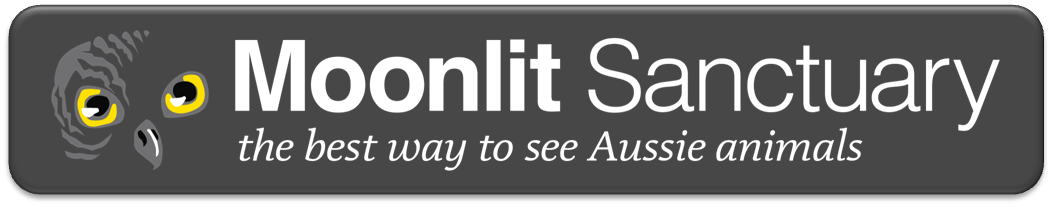 Moonlit Sanctuary Keeper ClubKids enjoy environmental activities, animal encounters and native animal care.Day includes: interactions with dingo, python, off-limits animals, feeding animals & food prep, animal enrichment activities. Learn about our animals, their conservation and the environment. For ages 7-14 years. Autumn 2019 school holiday dates: Week 1: 8 April, 9 April, 10 April, 11 April, 12 April Week 2: 15 April, 16 April, 17 April, 18 AprilCost: $80.00 per day, or $220 for 3 days (pro rata for additional days). Maximum 16 children per day.Bookings essential as spaces are limitedDress for the weather and wear closed-toe shoes, long pants and remember your hat or raincoat.  BYO lunch or purchase at the café.Moonlit Sanctuary550 Tyabb-Tooradin Rd, PearcedalePhone 5978 7935Web: www.moonlitsanctuary.com.auOpen daily between 10am and 5pm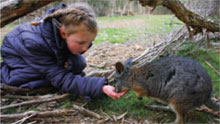 